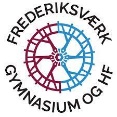 Referat af bestyrelsesmøde på Frederiksværk Gymnasium & HF 6. december 2023Til stede: Helle Lunderød (HL), Kristoffer Kaae Kjærgaard (KKK), Michael Bie Andersen (MBA), Martin Boysen (MB), Kim Dam-Johansen (KDJ), Michael Thomsen (MT), Wenche Fogsgaard (WF), Anton Lykke Jensen (ALJ), Thomas Rude Andersen (TA), Anne Hemmingsen (AN) og Peter Brink (PB)Afbud: Emilia Day Damborg & Søren Møller Referent: Connie Lykke Mikkelsen (CLM)Dagsorden:Velkommen HL bød velkommen.Godkendelse af referat fra 06.09.23Referatet blev godkendt.Godkendelse af dagsordenPunkt om opsigelse eller forlængelse af aftalen med Jyske Bank tilføjes. Punkt 11a.Orientering fra formanden. HL sender indbydelse til diverse møder rundt.HL glæder sig over, at udkantstilskuddet sikret frem til og med 2028.Orientering fra rektor, bla. i følge bestyrelsens årshjul:Studieretningsklasser5 nye 1g-klasser på baggrund af elevernes valg. Økonomisk prioritering at lave 5 mindre klasser med i snit 22 elever.Ca. 10 elever har pr. 1. december skiftet klasse.Opstart af nye klasserStudieretningsdag (ryste-sammen) 6.10.Projekt lommefilm under overskriften ”Drik mindre – oplev mere” i samarbejde med Kræftens Bekæmpelse og TrygFonden.God pressedækning lokalt og i Berlingske (opfølgende artikel).TagrenoveringGymnasiefællesskabets bygningsafdeling er nu i tæt kontakt med Bunch, som er i færd med at projektere et udbud på alle 3 bygninger A, B og C.Start uge 26 færdig til uge 42.Musical+100 elever og en solid lærergruppe har opført 4 forestillinger + generalprøve i sidste uge.Meget flot omtale i lokale medier.Besøg fra partnerskole i Spanien Skolen havde besøg af 7 spanske elever og en lærer i uge 46. Meget velgennemført besøg, desværre ikke genbesøg i foråret. Satser på udveksling i næste skoleår.Ny partnerskole i TysklandVi afventer udmelding om tildelt skole fra NCFF (Nationalt Center for Fremmedsprog).Projekt Forskerspirer8 elever har gennemført og fået godkendt deres forskningsprojekter, 1 elev er nomineret som årets forskerspirer indenfor samfundsvidenskab.Fejring af alle i morgen på KU.Flot pressedækning i dagens udgave af Frederiksborg Amts Avis.Skolen fejrer alle 8 på morgensamling den 12.januar 2024DELF – fransk sprogprøveVi har i dag på morgensamling fejret 5 elever, som har gennemført masterclass i og bestået den franske sprogprøve DELF.Operation Dagsværk235 elever havde på OD-dagen tilmeldt sig at arbejde for den gode sag.129 har arbejdet og betalt penge til OD – stor tak til dem for indsatsen.Vi vil evaluere OD mhp større deltagelse næste år, men er udfordret på, at vi ikke må tvinge eleverne til at støtte en bestemt sag.Afholdte studierejser og faggruppeturSkolens 2hf-klasser var i hhv Krakow og Madrid i uge 39.Skolens samfundsfagslærere var i uge 43 4 dage i Bruxelles.Der planlægges i øjeblikket faggruppeture til Bristol for engelsk og Sarajevo for historielærerne.Strategidag 15. novemberSkolens personale var sammen den 15. november til fælles strategidag.Medarbejderne var inddelt i 5 grupper under flg. temaer:Elevtrivsel og understøttende undervisning for en bredere elevsammensætningGrøn skole: Bæredygtighed som en del af dannelsesprojektet i hverdagenGrøn skole: StudietureMarkedsføring af skolen mhp på fortsat tiltrækning af elever fra faldende årgangeMedarbejdertrivselDer er givet status på det kommende arbejde for alle 5 indsatsområder på PR-mødet den 5. december.Møde med områdets udskolingslærereVi sluttede visionsdagen af med et fælles oplæg om lektier med besøg af to lærere fra Herning HF og VUC, som har lavet en masterafhandling om lektier i overgangen fra grundskole til gymnasium. Meget inspirerende oplæg, som har fået meget ros.Efterfølgende var der erfaringsudveksling mellem faglærere fra hhv grundskolerne og gymnasiet.Afslutning med et lille traktement med håndslag på gentagelse.MUS-samtaler i gangDer afholdes MUS-samtaler inkl. forudgående besøg i medarbejdernes undervisning (hvis de ønsker det). Som del af MUS tales om tidsregistrering og arbejdsmængde.Efter jul afholdes GRUS-samtaler med alle faggrupper, ligesom PB holder lederudviklingssamtaler med ledelsen.Kommende aktiviteter op til næste bestyrelsesmødeEksamen for HF i uge 51 og uge 1 – virtuel undervisning for resten af skolenSkolebesøg på Kornmarkskolen 8. januar – stort ønske opfyldt om mere synlighed i randområdeFællestime for hele skolen om Israel-Hamas konflikten medio-januarValg af fagpakker for 1.HFÅbent Hus 24. og 27. januar (sidstnævnte for efterskoleelever)Terminsprøver for hele skolen i uge 6SSO for 2.HF i uge 9Skitur til Norge for 1.g i uge 10SRP for 3.g + alt det vi ikke kan forudseOrientering fra elevrepræsentanterALJ: De nye elever er faldet godt til og er glade for at gå her.OD er taget op igen - 15.11.23 – der var 235 elever tilmeldt. Der var desværre kun 129 elever, der rent faktisk arbejdede. Ærgerligt at de sidste 120 elever ikke kom ud.Afslutning på musical - rigtig fed oplevelse og godt for sammenhængen på skolen.Elevrådsmøder - der er meget i gang. Vi har afholdt en fodboldcafe og der erjuleklippecafé på fredag. Der er stor opbakning til arrangementerne. FVGH er medunderskriver på en artikel i Jyllandsposten, der omhandler udkantstilskuddet.Orientering fra medarbejderrepræsentanterTA fortæller, at der sker mange ting på skolen, som mange er glade for.Underviserne er glade for 1.g klasser med knap så mange elever.Visionsdagen var god. Der kom mange gode idéer og gode diskussioner.Budgetopfølgning. Status 31.10.23 (bilag vedlagt)Resultatet ender højere end det forventede på 500.000 kr.Det skyldes bl.a. renteindtægter, flere HF elever end forventet mv.Præsentation af og vedtagelse af budget ’24 (bilag vedlagt)I budget 2024 er det et forventet overskud på ca. 700.000 kr. Bygningskontoen er forhøjet med 500.000. Der er afsat lønpenge til grønne tiltag.Der var en diskussion af, hvad der var afsat penge til. Der blev bl.a. nævnt: større indsats i forhold til svage elever, gøre mere ud af overgangen fra folkeskole til gymnasium o.a.Derudover skal der også ses på, hvor der kan spares, når/hvis elevtallet falder.Budgettet blev godkendt.Godkendelse af revideret strategi for finansiel risikostyring (bilag vedlagt)Bestyrelsen skal se på lån mv årligt.Fremover behandles dette punkt på maj mødet, så det er de aktuelle tal vi kigger på.Revisor Dorte Hosbond Johansen inviteres til at deltage i dette mødeStrategien godkendes. Godkendelse af ny regnskabsinstruks (vedlagt)Deloitte har henvendt sig til STUK vedr. vores indtægt for udlejning af lokaler til 10’eren. De er ikke vendt tilbage med svar endnu.Regnskabsinstruksen godkendes.11.a 	Opsigelse/forlængelse af aftale med Jyske BankBeslutning: Lånet forlænges i 6 mdr. på samme vilkår.Visionsdag for bestyrelsen – oplæg fra ledelse & medarbejderrep. på baggrund af strategidag med medarbejderne + oplæg fra Helle Visionsdagen afholdes den 22. februar 2023 fra kl. 14.00 - 20.00PB og HL laver et oplægLukket mødepunkt – der tages ikke referatKommende møde 20.3.24 inkl. præsentation af årsrapport ’23På dette møde deltager revisoren.Der var enighed om yderligere følgende datoer for næste år:Mandag den 6. majOnsdag den 18. septemberMandag den 9. decemberÅrshjulet skal laves om til kun at være 4 møder.EventueltIntet